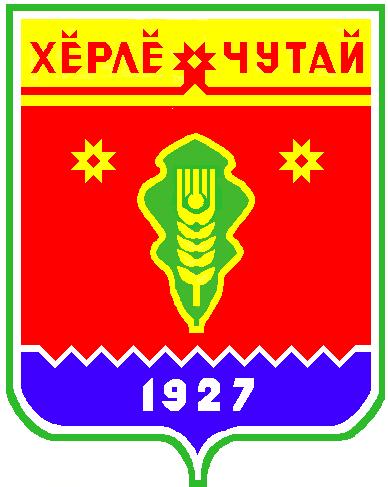 ПостановлениеО внесении изменений   адреса на территорииИспуханского  сельского поселенияКрасночетайского района Чувашской Республики№39 от 19 ноября 2020 года                                                                                  д.ИспуханыВ соответствии Федерального закона от 06.10.2003 №131-ФЗ «Об общих принципах организации местного самоуправления в Российской Федерации»  администрации Испуханского сельского поселения Красночетайского района Чувашской Республики постановляет:1. Внести изменения в федеральную информационную адресную систему (ФИАС) по причине несоответствия адреса объекта адресации, расположенных на территории  Испуханского сельского поселения согласно приложения №1.2. Настоящее постановление вступает в силу после его опубликования в информационном издании  «Вестник Испуханского сельского поселения».3. Контроль за исполнением настоящего постановления  оставляю за собой.Приложение №1  к постановлению администрации Испуханского сельского поселения от 19.11.2020 № 39 Глава Испуханского                             сельского поселенияЕ.Ф.Лаврентьева№ п.п.Адрес в  ФИАС-е на текущий моментАктуальный адресПримечание1Чувашская Республика, Красночетайский  р-н, с/п Испуханское, деревня Мочей, улица Новая, дом 1Чувашская Республика, Красночетайский  р-н, с/п Испуханское, деревня Испуханы, улица Новая, домовладение 1ВЕСТНИК Испуханского сельского поселенияТир. 100 экз.д.Испуханы, ул.Новая д.2Номер сверстан специалистом администрации Испуханского сельского поселенияОтветственный за выпуск: Е.Ф.ЛаврентьеваВыходит на русском  языке